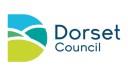 Notes 1. Trangia gas stoves are strongly recommended for DofE bronze expeditions. Meths trangias and other stoves can be used only if correctly risk assessed, training provided by a competent person and with prior agreement with the DofE Manager. Stoves and there use should also be in accordance with the current DofE Expedition Guide. 2. In addition to using this Generic Risk Assessment, the Visit Leader has a responsibility to prepare an itinerary specific Risk Assessment. This document (retained as evidence and to share) should include factors like: the time of the trip, the nature of the group, pupil supervision (remote, distant, direct and management of), specific group requirements - dynamics, behaviour & medical needs, staff competencies and ratios, etc. 3. The Visit Leader must work within the frame work of the Outdoor Education Dept (and OEAP National Guidance) Policies and Procedures. 4. Dynamic Risk Assessment is necessary throughout the visit/activity. 6. Visit Leaders and staff should know their group in advance, they should be familiar with behaviour in different contexts, how they respond to each other and adults and consider group think.7. Visit Leaders should share risk assessment with the group to help all identify hazards and take ownership of the safety measures in placeEvent Detail: DofE Group. Generic Cooking Stove Risk Assessment                              Date of Assessment: March 2021Assessment completed by (Name)     Tricia Walker   	Due for review:   Jan 2022 Hazard 2 Who might be harmed?3 Is the risk adequately controlled?4 What further action is needed to control the risk?Fuel transportation/ damage to containers AllMeths in approved containers only. All fuel canisters visual inspectionTry and keep fuel containers protected (padded by clothing?) to ensure they are not compromised if the bag/pack is dropped etcStorage at site / leaks AllLarge amounts associated with standing camps not in proximity of tents and food. Smaller expedition quantities stored in outer tent (venting ability)Protected from direct light and heat, in appropriate containerStoves (see notes) AllUse low stable and easy to shield stoves preference for trangia type When packing away ensure stove is coldIn very cold conditions beware of rubber seal failure especially on gas cylindersFaulty equipment. AllPre use maintenance check Students instructed not to use if faultyRegular service and maintenance schedule kept for all equipment including stoveRefuelling /spills AllGas – beware of cross threading. Training to ensure dial is switched off before connecting canister. Throw a leaking canister into a clear area until it has discharged. Always use self-seal gas canisters. Meths burners must cool or use a 2nd burner. Pour from the valved spirit bottle only. No naked flame in vicinity. Wash hands afterwards.Familiarity and training in specific stove and fuel for all before use Separate refuelling area away from tents and stoves Consider weather/wind direction when refuelling Ensure stove is extinguished and stove is coldLong hair and loose clothing, flammables AllStudents instructed to tie hair back and fasten all loose clothingLocation of cooking site.AllAway from all tents and equipment. Keep stove at least 2 metres from flammable objects (tents, packs etc). Clear of all vegetation that might catch fireFirm level and secure area for stoves Extra care in bright light as flame may not be visible Sheltered conditions or use wind shield Organisation of cooking AllInstruction in management and pre-cooking preparation so a clear and organised cooking site i.e. hot pans when not on stove, use of pan handles, water management, waste food collection, timing of cooking, only 1or 2 people cooking, storage of matches/lighter. Always use the gripper/pan handle (whether pan is hot or cold)Stoves in a single organised area eg circle formation or other safe group cooking structured site. Clear boundaries to limit people traffic in area Never leave a lit stove unattended or un watchedCooking AllStudents only permitted to light stoves unsupervised when they have demonstrated their competence. Avoid frying if at all possible. Safe volumes in pots. Reminders about the temperature of cooked food (marshmallows)Progression teaching of cooking skills – simple recipes/foods firstHygiene AllEnsure utensils, pots are clean, hands clean, antibacterial products.Reminders Awareness of food hygieneBurns / injury AllStudents have First aid training. Running water nearby or a container of water or a bottle of water.No cooking by one person without someone else in calling distance.Burns kit in first aid supplies Emergency plan in place so all know the correct procedures in case of an incidentParaffin primed stoves AllCaution is needed as they have a tendency to flare up. These can only be used by individuals who have demonstrated competence and with the specific permission of the Supervisor.Please contact the DofE Manager for the current policy before using anything other than a TrangiaPetrol stoves AllThese stoves are volatile and not permitted to be used by DofE students, or by leaders on DofE activities.